IP CameraSmartphone -ready colour night/daynetwork camera with pan, tilt and zoomDYN-780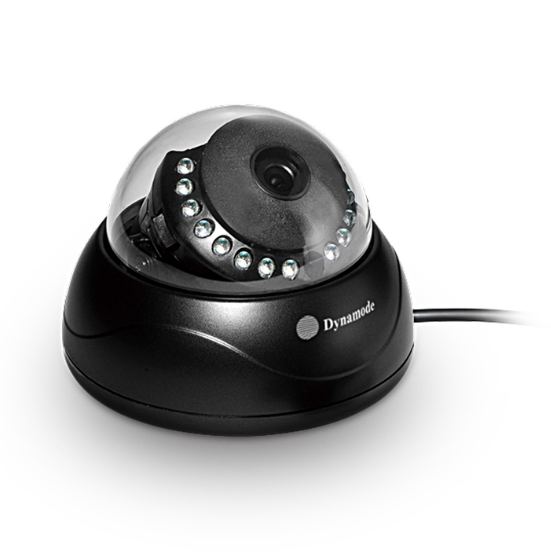 Function and FeaturesThe DYN-780 series is the new H.264 Plug and Play indoor IP Camera. Once you connect IP Camera to internet, no need any setting, you can see anywhere, any place, via manufacturer Mobile phone and PC and tablet software to view what you care for!Chipset Grain Media 8136S;P2P, Plug and Play;1.0 Mega pixels CMOS lensSupport 64G SD card socket for recording storage; build-in 8G TF card, user optional;Have Widows PC client and Mac pc client.DYN-780 +Mobile/Tablet/PC +iSmartViewPro =3 steps Install;Support 3 kinds of H.264 video stream and 1 way MJPEG video stream simultaneously, suitable for Local, Internet and Cross-platform view;Support resolution for 1280*720/640*360/320*180; 720P HD;Support 4 ways view in a video stream;Support 3 times digital zoom;Support 802.11b/g/n protocol, build-in WiFi module to perform wireless monitoringIR_CUT, 3.6mm lens;15pcs IR LED, up to 10 meter night vision;Built-in web server, use one port to send all the data, users can facilitates network setting;Support ONVIF and RTSP protocol, easy to integrate it to NVR or large client software;Support multi-languages web interface, support multi-screen to perform several view at same time;A free DDNS have been written in device; also support several third party DDNS;Provide free iSmartViewPro client software, support Multi-view, Long time recording, video replay etc;Support motion detection.Introduction                                   Packing List1, IP Camera* 1 2, Driver and tool CD *13, Network Cable*14, 12V Power Adapter *1Model　                        DYN-780                        DYN-780Hardware performanceProduct typeIP cameraHardware performanceOperation systemEmbedded operating systemHardware performanceSpecial functionSupport 64G SD/TF card; have Mac PC client.Web environmentWeb protocolTCP/IP、UDP/IP、HTTP、SMTP、FTP、DHCP、DDNS、UPNP、NTP、RTSP、ONVIFWeb environmentLAN port10Base-T/100Base-TXWeb environmentWifiWIFI，802.11 b/g/nImage performanceResolution720P、640*360、320*180Image performanceCompression modeH.264/M-JPEGImage performanceMax frame rate30fpsOther parametersLensf=3.6mm, F=2.0Other parametersMin. illumination0 luxOther parametersElectronic shutter1/50s(1/60s)-1/100,000 sOther parametersSNR48dbOther parametersSafety performanceThree levels of user rightsOther parametersInstall modeCeiling-mountedOther parametersOther performancePC software,support for Microsoft Windows 98/2000/XP/Vista/Windows 7/Mac OS,And the Internet Explorer6.0 and above, Firefox,Chrome,Safari etc.,
provide iSmartViewPro client softwareOther parametersPower supplyDC 12VOther parametersSensorCMOS SensorOther parametersIP camera performanceSupport motion detection, external alarm(sends information to alarm the server by Email, FTP);Manufacturers provide free DDNS, and has been written into equipment; 
15pcs IR LEDs, 10 meters effectively;
automatically control through the photoresistor;Other parametersAudio inputNoneOther parametersAudio outputNoneOther parametersAlarm inNoneOther parametersAlarm outNoneOther parametersPower consumptionPower<8WAppearance parametersBody sizeΦ105*80mmAppearance parametersProduct weight0.2kgEnvironment parametersEnvironment temperature-10℃~50℃Environment parametersEnvironment humiditybelow 85% RH